Fecha: jueves, 26 de enero de 2023SeñoresBANCO DE LA REPÚBLICADepartamento de Sistemas de Pago BogotáYo, NOMBRE DEL REPRESENTANTE LEGAL, en mi calidad de Representante Legal de NOMBRE DE LA ENTIDAD, entidad autorizada para operar como originadora o receptora de entradas débito y crédito a través del Sistema de Compensación Electrónica Nacional Interbancaria del Banco de la República (CENIT), manifiesto por una parte que la entidad que represento conoce, acepta y se compromete a cumplir las Normas del CENIT, definidas en la reglamentación del Sistema de Compensación Electrónica Nacional Interbancaria (CENIT), del Departamento de Sistemas de Pago del Banco de la República.Por otra parte, certifico que NOMBRE DE LA ENTIDAD, entidad autorizada para operar como originadora o receptora de entradas débito y crédito a través del Sistema de Compensación Electrónica Nacional Interbancaria del Banco de la República (CENIT) cumple con todos los requisitos técnicos y de seguridad exigidos por el Banco de la República para afiliación al CENIT y se encuentra lista para iniciar la operación.Firma Representante LegalNombre: NOMBRE DEL REPRESENTANTE LEGALCédula de ciudadanía: ##.###.###Nota: Este formato deberá ser enviado de acuerdo con lo estipulado en el numeral 4, capítulo III “Trámites Reglamentarios, Notificaciones y Solicitudes de Información” del Manual Operativo del Sistema de Compensación Electrónica Nacional Interbancaria (CENIT). Cuando se trate de una entidad no vigilada por la Superintendencia Financiera, adjuntar el certificado de cámara y comercio, expedido con una fecha no mayor a treinta (30) días calendario.COMPENSACIÓN ELECTRÓNICA NACIONAL INTERBANCARIA (CENIT)Certificación Normas Cenit y Requisitos TécnicosBR-3-770-1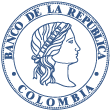 